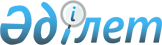 Қазақстан Республикасы Стратегиялық жоспарлау және реформалар агенттігінің Баға және монополияға қарсы саясат жөніндегі комитетінің әкімшілік комиссиясы құрылуы туралы
					
			Күшін жойған
			
			
		
					Қазақстан Республикасы стратегиялық жоспарлау және реформалар агенттігі Баға және монополияға қарсы саясаты жөніндегі комитеті БҰЙРЫҚ 1998 жыл 3 ақпан  N 14 Қазақстан Республикасы Әділет министрлігінде 1998 жылғы 8 сәуірде тіркелді. Тіркеу N 497. Күші жойылды - Қазақстан Республикасы Табиғи монополияны реттеу және бәсекелестікті қорғау жөніндегі агенттігі 1999 жылғы 2 сәуір N 08-ОД бұйрығымен. ~V990758



          Қазақстан Республикасының "Бәсекелестікті дамыту және монополистік 
қызметті шектеу туралы" Заңына және Қазақстан Республикасы Өкіметінің 1997 
жылдың 18 желтоқсанындағы "Қазақстан Республикасы стратегиялық жоспарлау 
және реформалар Агенттігінің Баға және монополияға қарсы саясат жөніндегі 
комитетінің сауалдары" N 1779  
 P971779_ 
  қаулысына сәйкес,








                                                  БҰЙЫРАМЫН:








          1. Қазақстан Республикасы Стратегиялық жоспарлау және реформалар 




агенттігінің Баға және монополияға қарсы саясат жөніндегі комитеті мен 
оның аумақтық органдарындағы әкімшілік комиссияларының Ережесі 
бекітілсін (қоса беріліп отыр).
     2. Монополияға қарсы заңдарды, тұтынушылардың құқықтарын қорғау 
заңдарын және баға тәртібін бұзу туралы істерді қарау жөнінде Қазақстан 
Республикасы Стратегиялық жоспарлау және реформалар агенттігінің Баға 
және монополияға қарсы саясат жөніндегі комитетінің Әкімшілік комиссиясы 
құрылсын.
     3. Әкімшілік комиссия келесі құрамында бекітілсін:
     Құрманғалиев С.Ш.        - Комиссия төрағасы,
                                Комитет Төрағасының орынбасары;
     
     Нұрабаева А.К.           - Комиссия төрағасының орынбасары,
                                Қадағалау басқармасының бастығы;
     
     Цой О.В.                 - Комиссия хатшысы, Қадағалау 
                                басқармасының бас маманы;
     
                       КОМИССИЯ МҮШЕЛЕРІ:
     
     Есімова Г.С.             - Бәсекелестікті дамыту басқармасы
                                бастығының орынбасары;
     
     Жанаев А.К.              - Тұтынушылардың құқығын қорғау
                                және тұрғын-үй реформалары басқармасы
                                бастығының орынбасары;
     
     Григорьева С.П.          - Табиғи монополияларды реттеу
                                басқармасы бастығының орынбасары.
     
        Комитет Төрағасы 

                                  Баға және   монополияға қарсы



                                  саясат жөнiндегi комитетiнiң
                                  1998 жылдың 3 ақпанында   
                                  N 14 бұйрығымен          
                                  БЕКIТIЛГЕН                











                Қазақстан Республикасы Стратегиялық жоспарлау       




                        және реформалар агенттiгiнiң Баға және           




                            монополияға қарсы саясат жөнiндегi             




                    комитетi мен оның аумақтық органдарындағы         




                                Әкiмшiлiк комиссиялары туралы                




                                                    ЕРЕЖЕ                              








          1. Бұл Ереже қолданылымдағы заңдарға сәйкес Баға және монополияға 
қарсы саясат жөнiндегi комитетi мен оның аумақтық органдарының (бұдан әрi 
"Комитет") бағынысындағы Әкiмшiлiк комиссияларының (бұдан әрi - 
"Комиссиялар") жұмысы мен баға жөнiндегi және монополияға қарсы заңдардың, 
тұтынушылардың заңды құқықтарының (бұдан әрi "монополияға қарсы заңдардың) 
бұзылуы туралы iстердi қараудың тәртiбiн белгiлейдi және айқындалған заң 
бұзушылықтар. Жүргiзiлген тексерулердiң нәтижелерi бойынша iс қарап, 
тиiстi шешiмдер қабылдаудың тәртiбi мен мерзiмiн реттейдi. 




          Комиссиялардың басты мiндетi-жоғарыда көрсетiлген санаттағы iстердiң 
дер кезiнде толық және әрi объективтi қаралуын қамтамасыз ету.      




          2. Комиссиялар өз қызметiнде Қазақстан Республикасының 
"Бәсекелестiктi дамыту және монополистiк қызметтi шектеу туралы" Заңын, 
"Қазақстан Республикасы Стратегиялық жоспарлау және реформалар 
агенттiгiнiң Баға және монополияға қарсы саясат жөнiндегi комитетi туралы" 
Ереженi, Қазақ КСР-ның Әкiмшiлiк құқық бұзу туралы Кодексiн, басқа да 
заңдық және нормативтiк актiлердi, сондай-ақ осы Ереженi басшылыққа алады. 




          3. Комиссиялар Комиссия төрағасы, Комиссия төрағасының орынбасары, 
Комиссия мүшелерi және Комиссияның жауапты хатшысы құрамында құрылып, 
iс-қимыл жасайды. 




          3.1. Комиссия төрағасы:                                 




          Комиссия жұмысын басқарады, Комиссияға жүктелген мiндеттердiң 
орындалуы үшiн жауап бередi; 




          Комиссиялардың мәжiлiстерiнде төрағалық етедi;           




          қаралатын iстер бойынша Комиссия хаттамалары мен қаулыларына қол 
қояды. 




          3.2. Комиссия мүшелерi:                                  




          Комиссияның жұмысына қатысады және Комиссияға жүктелген мiндеттердiң 
орындалуы үшiн жауап бередi; 




          қаралатын iстер бойынша Комиссия қаулыларына қол қояды.  




          3.3. Комиссияның жауапты хатшысы:                       




          Комиссияның жұмысына қатысады және Комиссияға жүктелген мiндеттердiң 
орындалуы үшiн жауап бередi; 




          Комиссияның мәжiлiстерiнде қарау үшiн материалдар әзiрлейдi; 




          Комиссияның мәжiлiсiн өткiзудiң ұйымдық мәселелерiн шешедi; 




          Комиссия мәжiлiсiнiң хаттамасын жүргiзедi;               




          Комиссияның хаттамаларына, анықтамаларына және қаулыларына
қол қояды;                                                   




          iстi қарауға қатысушы адамдарға мәжiлiс өткiзiлетiн орын және оның 
уақытын хабарлайды; 




          Комиссияның iс қағаздарын жүргiзедi.                     




          4. Комиссия 5 адамнан кем болмайтындай болып құрылады.   




          4.1. Лауазым бойынша Комиссия төрағасы ретiнде құқықтық сұрақтарды 
басқаратын Комитет төрағасының орынбасары, ал ол болмаған жағдайда - 
Комиссия төрағасының орынбасары болады.




          4.2. Өз жұмысының түрi бойынша Комитет қызметiнiң басты бағыттарының 
бiрiмен айналысушы Комитет қызметкерлерi Комиссияның мүшелерi бола алады. 




          4.3. Комиссияның жауапты хатшысы Комитеттiң заң бiлiмi бар қызметкерi 
болуы керек. 




          4.4. Комиссияның жеке құрамын Комитет төрағасы бекiтедi.




          5. Аумақтық комитеттердiң комиссиялары осы Ережеде белгiленген 
тәртiппен 5 адамнан құрылады. 




          6. Комитеттiң уәкiлдi қызметкерiнiң Қазақ КСР-ның Әкiмшiлiк құқық 
бұзу туралы Кодексiнiң талаптарына сәйкес жасаған әкiмшiлiк құқық бұзу 
туралы хаттамасы монополияға қарсы заңдардың бұзылуы жөнiндегi iстердi 
қарау үшiн негiз болып табылады. 




          7. Монополияға қарсы заңдардың әкiмшiлiк тұрғыдан бұзылуы туралы iстi 
қарауға әзiрлеу кезiнде Комиссияның жауапты хатшысы: 




          Белгiлi бiр iстi қарау Комиссияның құзырына жата ма; 




          iстiң хаттамасы мен өзге материалдары дұрыс әзiрленген бе; 




          алдын ала реттеу үшiн шаралар қолданған ба;              




          қажеттi қосымша материалдар сұратылған ба;              




          жауапқа тартылушы, зәбiрленушi адамның немесе олардың заңды 
өкiлдерiнiң өтiнiштерi қанағаттандырылуға немесе қабылдамай тастауға жата 
ма; 




          iстi қарауға қатысушы адамдардың тiзiмiн, қаралу уақыты мен оның 
орнын белгiлеу мәселелерiн айқындайды. 




          8. Монополияға қарсы заңдардың әкiмшiлiк тұрғыдан бұзылуы iстер 
туралы жауапқа тартылушы адамның қатысуымен қаралады.




          Жауапқа тартылушы адамның қатысуынсыз iстi мына жағдайларда: iстiң 
қаралу уақыты мен орны туралы оған уақытында хабарланғаны жайында дерек 
болса және оның Комиссияның мәжiлiсiне келмеу себептерi туралы мағлұмат 
болмаса не Комиссия келмеу себептерiн дәлелсiз деп таныса, қарауға болады. 




          9. Комиссия iстердi қажетiне қарай өткiзiлетiн мәжiлiстерде қарайды, 
бiрақ бұл әкiмшiлiк құқық бұзу туралы хаттама және iстiң басқа 
материалдары қолға тиген соң 15 күн мерзiмiнен кешiктiрiлмеуi тиiс. 




          10. Белгiлi бiр жағдайлар анықтағанша iстiң шын мәнiсiнде қаралуы 
мүмкiн болмаған жағдайда Комиссия iстiң қаралуын тоқтата тұруы мүмкiн. 




          Iстiң қаралуын тоқтата тұру туралы қаулы (үлгiсi қоса берiлiп отыр) 
шығарылып, оған Комиссияның мәжiлiсiне қатысушы барлық мүшелерi қол қояды. 




          11. Iстi қарау оны қарайтын Комиссияның құрамын жариялаудан 
басталады, сонан соң мәжiлiсте төрағалық етушi қандай iс қаралуға 
жататынын,әкiмшiлiк жауапкершiлiкке кiм тартылатынын хабарландырады, iске 
қатысушы адамдарға олардың құқықтары мен мiндеттерiн түсiндiредi. 




          Бұдан кейiн iстi қарау төмендегi тәртiппен басталады:




          әкiмшiлiк құқық бұзу туралы хаттама жарияланады;        




          iске қатысушы адамдардың өтiнiштерi мәлiмденедi және жарияланады; 




          жауапкершiлiкке тартылушы адамның түсiнiктемелерi тыңдалады; 




          куәлердiң жауаптары тыңдалады;                          




          дәлелдер зерделiнедi;                                    




          iске прокурор қатысса, оның тұжырымы тыңдалады;          




          iс бойынша қаулы шығарылады.                             




          12. Комиссия баға жөнiндегi және монополияға қарсы заңдардың, 
тұтынушылардың заңды құқықтарының әкiмшiлiк тұрғыдан бұзылуы туралы 
iс қаралған кезде: 




          баға жөнiндегi және монополияға қарсы заңдардың, тұтынушылардың 
құқықтарының әкiмшiлiк тұрғыдан бұзылуы орын алды ма;




          жауапкершiлiкке тартылушы адам осындай құқық бұзылу iсiнде кiнәлi ме 
және ол әкiмшiлiк тұрғыдан жауапкершiлiкке жата ма; 




          белгiлi бiр әкiмшiлiк құқық бұзу үшiн жауапкершiлiктi жеңiлдететiн 
немесе ауырлататын жағдайлар бар ма; 




          белгiлi бiр әкiмшiлiк құқық бұзу мүлiктiк зиян келтiрдi ме деген 
мәселелердi айқындауға мiндеттi. 




          Сол сияқты, Комиссия iстiң дұрыс шешiлуi үшiн маңызы бар басқа да 
жағдайларды айқындауға мiндеттi. 




          13. Кез келген нақты деректер, солардың негiзiнде Комитет талаптарын 
немесе қарсылықтарын дәлелдейтiн жағдаяттардың бар-жоғын анықтайды, 
сондай-ақ iстiң дұрыс қаралуы үшiн маңызы бар басқа да фактiлер баға 
жөнiндегi және монополияға қарсы заңдардың, тұтынушылардың заңды 
құқықтарының әкiмшiлiк тұрғыдан бұзылуы туралы iс қарау бойынша айғақтама 
болып табылады. 




          Айғақтамалар жазбаша түрде де, сол сияқты, көру-тыңдау және өзге 
материалдарды, бұқаралық ақпарат құралдарының хабарларын, тараптар 
өкiлдерiнiң түсiнiктемелерiн, сондай-ақ, сарапшылар мен құзырлы 
органдардың тұжырымдарын қоса алғанда, заттай түрде де болуы мүмкiн. 




          Актiлер, хаттар, түсiнiктемелер, мағлұматтар және iстiң дұрыс қаралуы 
үшiн маңызды жағдаяттары бар басқа да материалдар жазбаша айғақтамалар 
болып табылады. 




          Iс үшiн маңызы бар айғақтамалар ғана қарауға қабылданады.




          14. Арнайы бiлiмдi талап ететiн iстi қарау кезiнде туындайтын 
мәселелерге түсiнiк беру үшiн Комиссия сараптама тағайындайды.             




          Сарапшының тұжырымы Комиссияға жазбаша түрде тапсырылады,
тараптарға көшiрмелер берiлуi мүмкiн.                       




          15. Комиссия монополияға қарсы заңдардың әкiмшiлiк тұрғыдан бұзылуы 
туралы iс қараған кезде хаттама (үлгiсi қоса берiлiп отыр) жүргiзiлiп, 
онда: 




          мәжiлiстiң уақыты мен орны;                              




          iс қараушы органның атауы мен құрамы;                    




          қаралатын iстiң мазмұны;                                  




          iстi қарауға қатысушы адамдар туралы мағлұматтар, олардың өтiнiштерi; 




          iстi қарау кезiнде зерттелген құжаттар мен заттай айғақтамалар; 




          қабылданған қаулыны жариялау туралы мағлұматтар және оған шағым 
берудiң тәртiбi мен мерзiмiнiң түсiнiктемелерi көрсетiледi. 




          Хаттамаға мәжiлiсте төрағалық етушi мен Комиссияның хатшысы қол 
қояды. 




          16. Монополияға қарсы заңдардың әкiмшiлiк тұрғыдан бұзылуы туралы 
iстi қарап, Комиссия iс бойынша қаулы (үлгiсi қоса берiлiп отыр) шығарады. 




          Қаулыда:                                                




          қаулы шығарған Комиссияның атауы;                       




          iстiң қаралған күнi, айы, жылы;                         




          iс қаралушы адам туралы мағлұматтар;                    




          iс қарау барысында анықталған жағдаяттардың мазмұндамасы;




          белгiлi бiр әкiмшiлiк құқық бұзу үшiн жауапкершiлiктi көздейтiн 
нормативтiк актiнiң нұсқамасы; 




          iс бойынша қабылданған шешiм;                            




          қаулыға шағым берудiң тәртiбi мен мерзiмi көрсетiлуi тиiс.




          Қаулы iстi қарауға қатысушы Комиссия мүшелерiнiң жай көпшiлiк 
дауысымен қабылданылады.                            




          Iстi қарауға қатысқан Комиссия мүшелерiнiң барлығы қол қояды. 




          17. Баға жөнiндегi және монополияға қарсы заңдардың, тұтынушылардың 
заңды құқықтарының әкiмшiлiк тұрғыдан бұзылуы туралы iстi қарап, Комиссия 
төмендегi әкiмшiлiк жазаны қолдана алады: 




          қолданымдағы заңдарға сәйкес айыппұл салу құқығы Қазақстан 
Республикасы Стратегиялық жоспарлау және реформалар агенттiгінiң Баға және 
монополияға қарсы саясат жөнiндегi комитетiне берiлген жағдайда айыппұл 
салынады; 




          Қазақ КСР-ының әкiмшiлiк құқық бұзу туралы Кодексiнiң 240, 241 
баптарында көзделген жағдайларда iстiң қаралуын тоқтату туралы қаулы 
шығарылады. 




          18. Қаулы iстi қарау аяқталысымен дереу шығарылады.    




          Қаулының көшiрмесi өзi туралы қаулы шығарылған адамның қолына үш күн 
iшiнде табыс етiледi не оған жiберiледi. 




          Қаулының көшiрмесiн тиiстi адам қол қойып өзi алады немесе ол Комитет 
хатшылығы арқылы тiркелу жолымен жөнелтiледi.




          19. Монополияға қарсы заңдардың әкiмшiлiк тұрғыдан бұзылуы туралы iс 
бойынша сот арқылы шағым беру мен қарсылық бiлдiру Қазақ КСР-ның әкiмшiлiк 
құқық бұзу туралы Кодексiне сәйкес жүзеге асырылады. 




          Монополияға қарсы заңдардың бұзылуы туралы iстер бойынша аумақтық 
Комитеттердiң Комиссияларының қаулысы бойынша Қазақстан Республикасы 
Стратегиялық жоспарлау және реформалар агенттiгiнiң Баға және монополияға 
қарсы саясат жөнiндегi Комитетi Комиссиясына, ал бұл Комиссияның 
шешiмдерiне - Комитет Төрағасына шағым беруге болады. 




          20. Монополияға қарсы заңдардың әкiмшiлiк тұрғыдан бұзылуы туралы iс 




бойынша Комиссияның қаулысын мемлекеттiк, қоғамдық органдар, шаруашылық 
жүргiзетiн субъектiлер, лауазымды адамдар мен азаматтар орындауға 
мiндеттi. 
     21. Қаулы ол шығарылған сәттен бастап орындауға жатады.
     Қаулыға шағым берiлген немесе қарсылық бiлдiрiлген жағдайда шағым 
немесе қарсылық қанағаттандырылмай қалған соң қаулы орындалуға жатады. 
     22. Монополияға қарсы заңдардың әкiмшiлiк тұрғыдан бұзылуы туралы iс 
бойынша Комиссия қаулысының орындалуы әкiмшiлiк жазалар (үлгiсi қоса 
берiлiп отыр) белгiлеу туралы қаулыны орындау үшiн Қазақ КСР-ының 
Әкiмшiлiк құқық бұзу туралы Кодексiнде көзделген тәртiппен жүзеге 
асырылады. 
     23. Монополияға қарсы заңдардың әкiмшiлiк тұрғыдан бұзылуы туралы iс 
бойынша қаулының орындалуына осы қаулыны шығарған Комиссия бақылау 
жасайды. 
     24. Комиссияларды материалдық қамтамасыз ету iсiн Қазақстан 
Республикасы Стратегиялық жоспарлау және реформалар агенттiгiнiң Баға және 
монополияға қарсы саясат жөнiндегi комитетi мен оның аумақтық органдары 
жүзеге асырады. 
     25. Комиссиялар өз жұмысында Қазақстан Республикасы Стратегиялық 
жоспарлау және реформалар агенттiгiнiң Баға және монополияға қарсы саясат 
жөнiндегi комитетi мен оның аумақтық органдарының бланктерiн, мөртаңбалары 
мен мөрлерiн пайдаланады. 
                                                              

                                                    ҮЛГI
                                   ________________________
                                   ________________________
                                   ________________________
                                      Бiрiншi басшысына
                                                              
                    N 2____   Шақыру қағазы                 
                                                              
     199___ жылғы  "___"_______________  "__________"  сағатта
     Қазақстан Республикасы Стратегиялық жоспарлау және реформалар 
агенттiгiнiң Баға және монополияға қарсы саясат жөнiндегi комитетiнiң 
монополияға қарсы заңдардың бұзылуы туралы iстердi қарайтын Әкiмшiлiк 
комиссиясының мәжiлiсiне шақырыласыз /құқық бұзушы ретiнде/. 
     Мiндеттi түрде келу керек.                               
     Мекен-жай: Алматы қаласы, Наурызбай батыр көшесi, 65/69-үй, 
N____ кабинет, телефон: 
     Комиссия хатшысы                                        
                                                              
---------------------------------------------------------------
                                                              
               N____ Шақыру қағаздың түбiршегi                
                                                              
199___ жылғы "____"_____________"___" сағатта табыс етiлдi.
Алдым: ________________________________________________________
         (тегi, аты-жөнi, лауазымы, қолы)                      
_______________________________________________шақыру  қағазын
алудан бас тартуына байланысты шақыру қағазы 199___жылғы
     "___"____________ почта арқылы арнайы хатпен, хабар беру жолымен 
жөнелтiлдi. (керексiзi сызылып тасталсын) 
     Почта түбiртегiнiң N ______________                      
     199___жылғы "___"__________________                     
                                                             

                     N ___   ХАТТАМА                         
                                                             
          МОНОПОЛИЯҒА ҚАРСЫ ЗАҢДАРДЫҢ БҰЗЫЛУЫ ТУРАЛЫ         
                                                             
                                                              
 199___жылғы_"____"______________             Алматы қаласы  
                                                             
     Мен,_____________________________________________________
             (хаттама жасаған Комитет қызметкерiнiң тегi,
______________________________________________________________
              аты-жөнi)                                       
     Қазақ КСР-ның Әкiмшiлiк құқық бұзу туралы Кодексiнiң 248,
248-1, 261 баптарына сәйкес                                    
_____________________________________________________________
     (заң бұзушының тегi, аты-жөнi)                          
_____________________________________________________________
   (заң бұзушылықтың мазмұны, оның жасалған орны мен уақыты)  
_____________________________________________________________
_____________________________________________________________
_____________________________________________________________
_____________________________________________________________
     туралы осы хаттаманы жасадым.                          
______________________________________________iс-әрекеттерiнде
     (заң бұзушының тегi, аты-жөнi)                          
_____________________________________________________________
_____________________________________________________________
     (заңдарға, қаулыларға сiлтеме)                          
бабында көзделгендей құқық бұзушылық нышандары бар.         
_____________________________________________________________
     (заң бұзушы туралы мағлұматтар)                        
жасаған монополияға қарсы заңдардың бұзылуын_________________
_____________________________________________________________
     Қоса берiлiп отырған материалдар:                      
_____________________________________________________________
_____________________________________________________________
_____________________________________________________________
айғақтайды.                                                 
Хаттама жасалады_____________      Баға және монополияға қарсы
                   қолы           саясат жөнiндегi комитет
                                  қызметкерiнiң тегi, аты-жөнi
                                                            
Құқық бұзушы_______________       Құқық бұзушының тегi,     
               қолы               аты-жөнi                  
                                                            
Куәлер ___________________        Куәлердiң тегi, аты-жөнi   
       ___________________                                   
       ___________________                                  
                                                              
Зәбiр шегушiлер:                  Зәбiр шегушiлердiң тегi,  
     _____________________        аты-жөнi                   
     _____________________                                  
                                                              
     Хаттама екi дана болып жасалды, бiр данасы құқық бұзушыға
табыс етiлдi.
 
          Баға және монополияға қарсы саясат жөнiндегi        
          комитетiнiң Әкiмшiлiк комиссиясы қаулысының         
                   көшiрмесiн алу туралы                      
                          ҚОЛХАТ                              
                                                              
     N____ iс бойынша 199___ жылғы  "_____"__________________ 
     қаулының көшiрмесiн алдым.                               
     ________________________________________________________ 
                   (тегi, аты-жөнi, қолы)                     
     199___ жылғы  "_____"___________________                 
                                                              
     Қаулының көшiрмесi                                       
     ________________________________________________________
                   (алушы адам)                               
     199___ жылғы  "____"_____________ почта арқылы жiберiлдi,
     түбiртек N _______                                       
      
                                                     Үлгі
     
                              Монополияға қарсы заңдардың     
                              әкiмшiлiк тұрғыдан бұзылуы      
                                   туралы N ____ iс           
                                                              
            Монополияға қарсы заңдардың әкiмшiлiк             
            тұрғыдан бұзылуы туралы iс бойынша                
                          ҚАУЛЫ                               
                                                              
 199___жылғы_"____"______________             Алматы қаласы   
                                                              
     Қазақстан Республикасы Стратегиялық жоспарлау және реформалар 
агенттiгiнiң Баға және монополияға қарсы саясат жөнiндегi комитетiнiң 
Әкiмшiлiк комиссиясы Қазақ КСР-ның Әкiмшiлiк құқық бұзу туралы Кодексiнiң 
269-279 баптарының негiзiнде ашық мәжiлiсте монополияға қарсы заңдардың 
әкiмшiлiк тұрғыдан бұзылуы туралы N ___ iстi қарап, былай деп белгiледi:
_____________________________________________________________ 
_____________________________________________________________ 
         (жауапқа тартылушы адамның тегi, аты-жөнi)           
Тұрғылықты орны _____________________________________________ 
Жұмыс орны мен лауазымы _____________________________________ 
199___жылғы "___" __________   ______________________________ 
     (iстi қарау барысында анықталған                         
_____________________________________________________________ 
     жағдаяттардың мазмұндамасы)                              
_____________________________________________________________
_____________________________________________________________
_____________________________________________________________
_____________________________________________________________
_____________________________________________________________
_____________________________________________________________
_____________________________________________________________
_____________________________________________________________
_____________________________________________________________
сөйтiп ол Қазақ КСР-ның Әкiмшiлiк құқық бұзу Кодексiнiң       
193-3 бабын бұзды                                             
_____________________________________________________________
_____________________________________________________________
_____________________________________________________________
     Жоғарыда баяндалғанның негiзiнде, Қазақ КСР-ның Әкiмшiлiк құқық бұзу 
туралы Кодексiнiң 21,24,32,193-3 баптарын басшылыққа алып, Комиссия 
                                                              
                        Қаулы  етедi:                         
_____________________________________________________________
     (құқық бұзушының тегi, аты-жөнi)                       
_____________________________________________________________
_____________________________________________________________
түрiнде әкiмшiлiк жаза белгiленсiн.                           
     Бұл қаулыға ол шығарылған күннен бастап 10 күн iшiнде    
_____________________________________________________________
     (органның атауы)                                        
шағым беруге болады.                                         
                                                              
                                                              
     Комиссия Төрағасы                _______________________
                                                              
     Комиссия төрағасының орынбасары  _______________________
                                                              
     Комиссия хатшысы                 _______________________
                                                              
     Комиссия мүшелерi                _______________________
                                                              
                                      _______________________
                                                              
                                      _______________________
                                                              
                                      _______________________
                                                              
                                                              
                                                              
                                                              
                                                              
                                                              
                                                   Үлгі
          
                              Монополияға қарсы заңдардың     
                              әкiмшiлiк тұрғыдан бұзылуы      
                              туралы N ____ iс                
                                                              
       Қазақстан Республикасы Стратегиялық жоспарлау және     
       реформалар агенттiгiнiң Баға және монополияға қарсы    
      саясаты комитетiнiң Әкiмшiлiк комиссиясы мәжiлiсiнiң  
                          ХАТТАМАСЫ                           
                                                              
 199___жылғы_"____"______________             Алматы қаласы   
                                                              
                                                              
     Комиссия:_______________________________________________ 
бар Комиссия мүшелерiнiң құрамында:                           
_____________________________________________________________ 
                (қаралатын iстiң мазмұны)                     
_____________________________________________________________
_____________________________________________________________
_____________________________________________________________
_____________________________________________________________
_____________________________________________________________
_____________________________________________________________
_____________________________________________________________
_____________________________________________________________
_____________________________________________________________
                                                             
фактiсi бойынша iс қарады.                                    
     Iстi қарауға қатысушылар:                                
     жауапқа тартылушы адам__________________________________
                           (тегi, аты-жөнi)                    
     Сарапшылар______________________________________________
                (тегi, аты-жөнi)                               
_____________________________________________________________
басқа адамдар (зәбiр шегушi, заңды өкiл, қорғаушы)              
аудармашы, прокурор___________________________________________
_____________________________________________________________
                                                              
     Iстi қарауға қатысушы адамдардың өтiнiшi:               
_____________________________________________________________
_____________________________________________________________
_____________________________________________________________
     Өтiнiштердi қараудың нәтижелерi:________________________
_____________________________________________________________
_____________________________________________________________
     Iстi қарауға қатысушы адамдардың түсiнiктемелерi, жауаптары,
тұжырымдары мен сөйлеген сөздерi:
_____________________________________________________________
_____________________________________________________________
_____________________________________________________________
     Iстi қарау  барысында  зерттелген  құжаттар  мен   заттай
айғақтамалар_________________________________________________
_____________________________________________________________
_____________________________________________________________
_____________________________________________________________
_____________________________________________________________
_____________________________________________________________
_____________________________________________________________
_____________________________________________________________
_____________________________________________________________
_____________________________________________________________
_____________________________________________________________
_____________________________________________________________
_____________________________________________________________
_____________________________________________________________
_____________________________________________________________
_____________________________________________________________
_____________________________________________________________
_____________________________________________________________
_____________________________________________________________
_____________________________________________________________
_____________________________________________________________
_____________________________________________________________
_____________________________________________________________
_____________________________________________________________
_____________________________________________________________
_____________________________________________________________
_____________________________________________________________
_____________________________________________________________
                                                             
     Iстi қарау   барысында   зерттелген  құжаттар  мен заттай
айғақтамалар ________________________________________________
_____________________________________________________________
_____________________________________________________________
_____________________________________________________________
_____________________________________________________________
                                                             
     Iстi қарау аяқталысымен Комиссия қаулы қабылдап, ол жарияланады. 
Сол сияқты қаулыға шағым берудiң тәртiбi мен мерзiмi түсiндiрiлдi. 
     
     Мәжiлiс Төрағасы:                                       
                                                              
     Мәжiлiс хатшысы:                                        
                                                              
 
                                                     ҮЛГI     
                                                              
            Монополияға қарсы заңдардың бұзылуы               
                   туралы ауызша арыз беру                    
                          ХАТТАМАСЫ                           
                                                              
                                                              
     Күнi__________                                           
     Уақыты________                        Орны____________   
                                                              
                                                              
     Мен, __________________________________________________ 
                 (қызметкердiң тегi, аты-жөнi, лауазымы)                  
                                                              
____________________________________________________________ 
                                                              
_____________________________Заңының___________бабына сәйкес 
                                           
азамат _____________________________________________________
                      (тегi, аты-жөнi)                         
___________________       __________________________________
  (туған жылы)                      (туған жерi)        
____________________________________________________________
                        (тұратын мекенi)     
____________________________________________________________
                    (төл-құжат мәлiметтерi)      
____________________________________________________________
                      (жұмыс, оқу орны)        
                  
     Арыз мазмұны___________________________________________
____________________________________________________________
____________________________________________________________
                 
     Осымен қатар азамат ________________________ескертiлдi.

                                                        ҮЛГI
 
                                       ______________________
                                       ______________________
                                       ______________________












          Қазақ ҚСР-ның Әкiмшiлiк құқық бұзу туралы Кодексiнiң 302 бабына 




сәйкес _______________________________________________
                          (тегi, аты-жөнi)                   
     айыппұл салу туралы Қазақстан Республикасы Стратегиялық жоспарлау 
және реформалар жөнiндегi агенттiгiнiң Баға және монополияға қарсы саясат 
жөнiндегi комитетiнiң "___" _________ 199 __ ж. N________ Қаулысын лажсыз 
орындату үшiн бағытталып отыр. 
     Айыппұл толық өтелген соң Қаулының орындалғаны туралы белгi соғып 
Комиссияға қайтару қажет. 
                                                              
     Комиссия Төрағасы    

     
оқығандар:
     
     Багарова Ж.А.
     Икебаева А.Ж.

                                    
                                                              
                                                              
                                                              
                                                              
      
      


					© 2012. Қазақстан Республикасы Әділет министрлігінің «Қазақстан Республикасының Заңнама және құқықтық ақпарат институты» ШЖҚ РМК
				